	Mairie de Saint Bonnet de Joux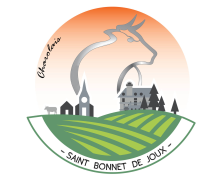 Menus - Restaurant Scolaire	Mairie de Saint Bonnet de JouxMenus - Restaurant ScolaireLundi 28 SeptembreSalade d'Ebly au pestouTian bolognaiseFromageFruitMardi 29 SeptembreSalade de concombre bulgareChipolatasFritesFromageFruitJeudi 01 OctobreMelonCordon bleuHaricots verts persillésFromageTarte aux fruitsVendredi 02 OctobreRadis croq en selQuenelle de brochet sauce nantuaRiz safranéFromageCompoteLundi 05 OctobrePâté crouteJoues de boeuf en bourguignonPommes de terre persilléesFromageFruitMardi 06 OctobreSalade vertePalette à la diablePâtes au beurreFromageFruitJeudi 08 OctobreCarottes râpéesSauté de dindeHaricots beurreFromagePoire au siropVendredi 09 OctobreRoulade de volaillePoisson à l'oseillePurée de patate douceFromagePâtisserie Lundi 12 OctobreCharcuterieCrozifletteTomme de savoieGâteau de savoieMardi 13 OctobreEndives au comté et raisinsMorteau à la cancoillottePomme de terreMorbierCompote de fruitsJeudi 15 Octobre Salade bressanePoulet à la crèmeFlan de carottesBleu de bresseFruitVendredi 16 OctobreTerrine de la merGratin de poissonChoux fleurs persillésFromagePommes au cidre et beurre salé